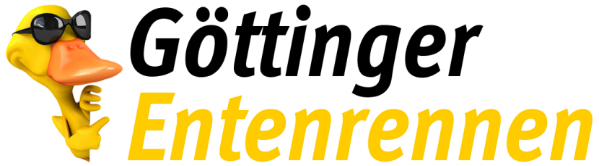 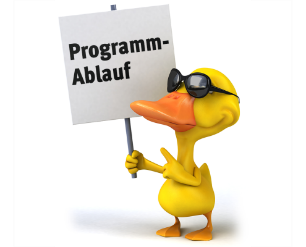 Die einzelnen Rennen (Änderungen vorbehalten)13:30 Uhr           5. Vorrennen	Sponsor: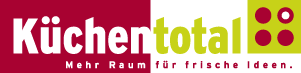 Preise:Küchenmaschine Severin „James the Wondermachine“Weinkühlschrank Brauckmann „Whine Duett 12“Topfset mehrteiligPopcornmaker+ 6. Wasserkessel-  9. Pizzastein10. Gummibärchenmaker11. Vorratsdose groß12.+13. Obstschale „Zwerg“14. Seiher „Zwerg“15.Vorratsdose klein16.-20. Kühltasche „MADE FOR BEEF“ 